TeacherRachel StaffordClass8th United States HistoryDate: Mon., March 28Date:Tues., March 29Date:Wed. March 30Date:Thurs, March 31Date:Fri., April 1Standard TN Core Standards8.65 Describe the reasons for and the impact of the Missouri Compromise of 1820. (G, H, P) 8.66 Analyze the impact of the various leaders of the abolitionist movement, including John Brown and armed resistance; Harriet Tubman and the Underground Railroad; William Lloyd Garrison and The Liberator; Frederick Douglass and the Slave Narratives; and Harriet Beecher Stowe’s Uncle Tom’s Cabin, Virginia Hill and Free Hill, Tennessee; Francis Wright and Nashoba Commune; and Elihu Embree’ s The Emancipator. (C, E, H, P, TN) 8.67 Explain the reasons for and the impact of the Compromise of 1850, including the roles played Daniel Webster and John C. Calhoun and the Fugitive Slave Law. (C, E, G, H, P) 8.68 Explain the motivations behind passage of the Kansas-Nebraska Act of 1854, including the rise of the Republican Party, “Bleeding Kansas,” the Sumner Brooks incident, and the John Brown raid on Harper’s Ferry. (H, P)  TN Core Standards8.66 Analyze the impact of the various leaders of the abolitionist movement, including John Brown and armed resistance; Harriet Tubman and the Underground Railroad; William Lloyd Garrison and The Liberator; Frederick Douglass and the Slave Narratives; and Harriet Beecher Stowe’s Uncle Tom’s Cabin, Virginia Hill and Free Hill, Tennessee; Francis Wright and Nashoba Commune; and Elihu Embree’ s The Emancipator. (C, E, H, P, TN) 8.68 Explain the motivations behind passage of the Kansas-Nebraska Act of 1854, including the rise of the Republican Party, “Bleeding Kansas,” the Sumner Brooks incident, and the John Brown raid on Harper’s Ferry. (H, P) 8.69 Analyze the reasons for and applied by the Supreme Court in the Dred Scott v. Sandford case and the resulting divisiveness between the North and South. (C, H, P) 8.70 Examine the arguments presented by Stephen Douglas and Abraham Lincoln in the Illinois Senate race debate of 1858. (H, P) TN Core Standards8.66 Analyze the impact of the various leaders of the abolitionist movement, including John Brown and armed resistance; Harriet Tubman and the Underground Railroad; William Lloyd Garrison and The Liberator; Frederick Douglass and the Slave Narratives; and Harriet Beecher Stowe’s Uncle Tom’s Cabin, Virginia Hill and Free Hill, Tennessee; Francis Wright and Nashoba Commune; and Elihu Embree’ s The Emancipator. (C, E, H, P, TN) 8.68 Explain the motivations behind passage of the Kansas-Nebraska Act of 1854, including the rise of the Republican Party, “Bleeding Kansas,” the Sumner Brooks incident, and the John Brown raid on Harper’s Ferry. (H, P) 8.69 Analyze the reasons for and applied by the Supreme Court in the Dred Scott v. Sandford case and the resulting divisiveness between the North and South. (C, H, P) 8.70 Examine the arguments presented by Stephen Douglas and Abraham Lincoln in the Illinois Senate race debate of 1858. (H, P) TN Core Standards8.72 Identify on a map the boundaries constituting the North and the South and delineate and evaluate the geographical differences between the two regions, including the differences between agrarians and industrialists. (E, G, P) 8.73 Describe the influence of industrialization and technological developments of the regions, including human modification of the landscape and how physical geography shaped human actions-growth of cities, deforestation, farming and mineral extraction. (E, G, H, P) 8.74 Evaluate each candidate and the election of 1860 and analyze how that campaign reflected the sectional turmoil in the country. (G, P, TN) 8.75 Explain the geographical division of Tennessee over the issue of slavery and secession, including Governor Harris, the secession convention vote of 1861, anti-secession efforts, and Scott County. (P, TN) 8.76 Describe Abraham Lincoln’s presidency and his significant writings and speeches, including his House Divided speech in 1858, Gettysburg Address in 1863, Emancipation Proclamation in 1863 and inaugural addresses in 1861 and 1865. (C, H, P) TN Core Standards8.72 Identify on a map the boundaries constituting the North and the South and delineate and evaluate the geographical differences between the two regions, including the differences between agrarians and industrialists. (E, G, P) 8.73 Describe the influence of industrialization and technological developments of the regions, including human modification of the landscape and how physical geography shaped human actions-growth of cities, deforestation, farming and mineral extraction. (E, G, H, P) 8.74 Evaluate each candidate and the election of 1860 and analyze how that campaign reflected the sectional turmoil in the country. (G, P, TN) 8.75 Explain the geographical division of Tennessee over the issue of slavery and secession, including Governor Harris, the secession convention vote of 1861, anti-secession efforts, and Scott County. (P, TN) 8.76 Describe Abraham Lincoln’s presidency and his significant writings and speeches, including his House Divided speech in 1858, Gettysburg Address in 1863, Emancipation Proclamation in 1863 and inaugural addresses in 1861 and 1865. (C, H, P) ObjectiveI can…..Towards Civil War(Chapter 16)1840-1861I can analyze the multiple causes, key events, and complex consequences of the Civil War.Towards Civil War(Chapter 16)1840-1861I can analyze the multiple causes, key events, and complex consequences of the Civil War.Towards Civil War(Chapter 16)1840-1861I can analyze the multiple causes, key events, and complex consequences of the Civil War.Towards Civil War(Chapter 16)1840-1861I can analyze the multiple causes, key events, and complex consequences of the Civil War.Towards Civil War(Chapter 16)1840-1861I can analyze the multiple causes, key events, and complex consequences of the Civil War.Connections to Prior KnowledgeBell Work:  Pre-Test Chapter 16Story Matters p. 425Who was Dred Scott?Why did he believe he should be a free man and no longer enslaved?Bell Work: How did the Compromise of 1850 Address the issue of slavery?Bell Work: Chapter 15 & 16-1 HW QuestionsBell Work:  16-2 HW QuestionsBell Work: Vocabulary Review SheetGuiding QuestionsWhy does conflict develop?Why does conflict develop?Why does conflict develop?Why does conflict develop?Why does conflict develop?Instructional StrategiesI do…Lesson 1:  The Search for Compromise (p. 428-432)Political Conflict Over SlaveryNew Territory Brings New Debate- Differing ViewsA New CompromiseThe Fugitive Slave ActThe Ks-NE Act-  Conflict in KSLesson 2:  Challenges to Slavery (p. 433-438)Birth of the Republican PartyThe 1854 Congressional ElectionsThe Presidential Election of 1856Dred Scott v. SanfordThe Court RulesReaction to the DecisionsLincoln DouglasThe Lincoln-Douglas DebatesJohn Brown & Harper’s FerryLesson 3:  Secession and War (p. 439-443)The Election of 1860Looking for CompromiseThe Confederacy EstablishedThe Public Reacts to SucessionLincoln Takes OverFighting at Fort SumterDifferentiated TasksWe do …Close-Read“Uncle Tom’s Cabin”Dred Scott v. Sanford close readJohn Brown Close ReadSucession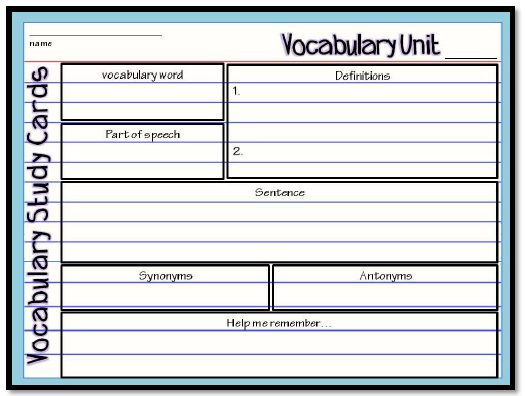 Sumter Close ReadAssessmentThey do ….What were some ways northerners defied he fugitive slave act?What reasons did Taney give for why he believed Dred Scott was still enslaved?Why do you think the raid on Harper’s Ferry by just a few men was so threatening to Southerners?What role did the idea of states’ rights play in the civil war?What do you think? P. 444-445Did the South have the right to secede?Main idea graphic organizerHomeworkHomeworkChapter 15 and 16-1: Wednesday, March 2916-2:  Thursday, March 3116-3:  Monday, April 4HomeworkChapter 15 and 16-1: Wednesday, March 2916-2:  Thursday, March 3116-3:  Monday, April 4HomeworkChapter 15 and 16-1: Wednesday, March 2916-2:  Thursday, March 3116-3:  Monday, April 4HomeworkChapter 15 and 16-1: Wednesday, March 2916-2:  Thursday, March 3116-3:  Monday, April 4HomeworkChapter 15 and 16-1: Wednesday, March 2916-2:  Thursday, March 3116-3:  Monday, April 4ClosureExit Slip3: List 3 things you learned today2: Explain 2 ways you contributed to class today1:  identify at least one question you still have.Exit Slip3: List 3 things you learned today2: Explain 2 ways you contributed to class today1:  identify at least one question you still have.Exit Slip3: List 3 things you learned today2: Explain 2 ways you contributed to class today1:  identify at least one question you still have.Exit Slip3: List 3 things you learned today2: Explain 2 ways you contributed to class today1:  identify at least one question you still have.Exit Slip3: List 3 things you learned today2: Explain 2 ways you contributed to class today1:  identify at least one question you still have.Resources/MaterialsComputerProjectorStudent text booksInteractive journalsColored pencilsTape/glueTE-online bookComputerProjectorStudent text booksInteractive journalsColored pencilsTape/glueTE-online bookExit Slip3: List 3 things you learned today2: Explain 2 ways you contributed to class today1:  identify at least one question you still have.ComputerProjectorStudent text booksInteractive journalsColored pencilsTape/glueTE-online bookComputerProjectorStudent text booksInteractive journalsColored pencilsTape/glueTE-online book Projected AssessmentsChapter 16Vocabulary Quiz:  Monday, April 4Chapter 16 Test, Tuesday, April 5Chapter 16Vocabulary Quiz:  Monday, April 4Chapter 16 Test, Tuesday, April 5Chapter 16Vocabulary Quiz:  Monday, April 4Chapter 16 Test, Tuesday, April 5Chapter 16Vocabulary Quiz:  Monday, April 4Chapter 16 Test, Tuesday, April 5Chapter 16Vocabulary Quiz:  Monday, April 4Chapter 16 Test, Tuesday, April 5Additional notes/ Upcoming EventsPlease make sure you are reviewing your notes from your interactive notebook each night.Please make sure you are reviewing your notes from your interactive notebook each night.Please make sure you are reviewing your notes from your interactive notebook each night.Please make sure you are reviewing your notes from your interactive notebook each night.Please make sure you are reviewing your notes from your interactive notebook each night.